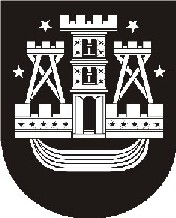 KLAIPĖDOS MIESTO SAVIVALDYBĖS TARYBASPRENDIMASDĖL ŠEIMOS TARYBOS PIRMININKO SKYRIMO2019 m. rugsėjo 26 d. Nr. T2-257KlaipėdaVadovaudamasi Lietuvos Respublikos vietos savivaldos įstatymo 18 straipsnio 1 dalimi ir vykdydama Šeimos tarybos nuostatų, patvirtintų Klaipėdos miesto savivaldybės tarybos 2014 m. sausio 30 d. sprendimu Nr. T2-3 „Dėl Šeimos tarybos nuostatų patvirtinimo“, 13.1 papunktį, Klaipėdos miesto savivaldybės taryba nusprendžia:1. Skirti Šeimos tarybos pirmininke Ritą Čėsnaitę, VšĮ „Liberi“  direktorę.2. Pripažinti netekusiu galios Klaipėdos miesto savivaldybės tarybos 2018 m. sausio 25 d. sprendimą Nr. T2-18 „Dėl Šeimos tarybos pirmininko skyrimo“.3. Skelbti šį sprendimą Klaipėdos miesto savivaldybės interneto svetainėje.Savivaldybės meras Vytautas Grubliauskas